Тема: Знакомство с рассказом  М.М.Пришвина                   «Изобретатель»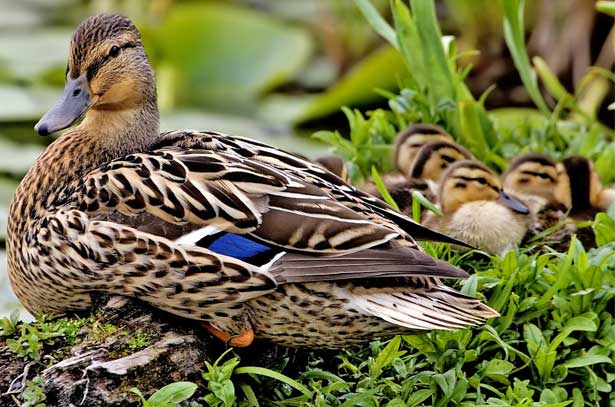 Составитель: Слиткова Галина Анатольевнаучитель первой квалификационной категорииМАОУ гимназии №18г Томск 2016гТема: Знакомство с рассказом  М.М.Пришвина «Изобретатель»Цель: познакомить детей с рассказом «Изобретатель».Задачи:знакомство с творчеством М. Пришвина и его произведением;продолжать формирование адекватного восприятия текста, умения анализировать его;развивать воображение, фантазию;развитие умения учащихся прогнозировать содержание текста на основе заглавия, иллюстраций; отработка навыка беглого, сознательного, правильного чтения;прививать любовь и интерес к чтению;воспитывать бережное отношение к природе и животным;Ход урокаΙ. Актуализация знаний.Проверка домашнего задания.Письменный опрос. ( У каждого ребенка на столе листок с вопросами.)1. Допиши пропущенное слово……….оклеили новыми обоями.  (Детскую)2.  Трудно было разобрать – молодой маляр или старый, хороший он человек или плохой. Почему? ( Маляр был, до того замазанный мелом и разными красками, что трудно было разглядеть.)3. Сколько детей было в семье?  (Двое)4. В это время лампадка затрещала и погасла. По предположению Зины, лампадка погасла, потому что….? (Фофка выпил все масло в лампадке.)5. «Наутро проснулись мы, смотрим – лампадка совсем пустая, а наверху, в одном месте …». Что увидели дети? ( Около Фофкиного клюва – масляная капля.) 6. «Ты знаешь, почему  у нас Фофка появился?» Почему?  ( В наказание за шалости.)7. Выберите верное утверждение.              А) Дети решили договориться с Фофкой.Б) Дети решили избавиться от Фофки.8.  Если дети решили договориться с Фофкой, то как?     Если  дети решили избавиться от Фофки, то как?9. Как звали брата Зины? (Никита)10. Что больше всего понравилось?Проверка творческого задания: «Диафильм» к стихотворению  А.Н. Толстого «Кот сметанный рот». (Выставка)II. Развитие умений.Формулирование темы и цели урока.Подводящая беседа. -Кого ловил кот в стихотворении А Толстого? (Мышей.)-На кого может охотиться кот еще? (На птиц.)(Слайд №2) Игра «Четыре лишние» (Методом исключения на слайде остаются только утки)-Тема урока связана с птицами, а именно? (С утками.)- Назовите произведения, героями которых являются животные (слайд 3)- Кто авторы этих произведений? (И.А. Крылов «Слон и Моська», А. Погорельский «Черная курица», Н.А Некрасов «Дедушка Мазай и зайцы», К Д Ушинский «Жалобы зайки», А.И. Куприн «Слон»)Проблема: дети узнали все произведения и авторов, кроме третьей иллюстрации первого ряда. Предположения.Итак, имя автора М.М. Пришвин, рассказ об утках.Работа с текстом до чтения.Прогнозирование по иллюстрации и названию.Можно ли по иллюстрации предположить, о чем пойдет речь?Посмотрите на заглавие. Кто такой изобретатель?В толковом словаре Ожегова написано:ИЗОБРЕТАТЕЛЬ – тот, кто создал, изобрел что-нибудь новое, прежде неизвестное.Прочитайте первое предложение. Какие утята были?  (Кряковые.)Сообщение. (Слайд 4 -5)Утка кряква, как и любой другой вид уток, проживает непосредственно возле водоемов или болот. Предпочтение отдает мелководным озерам и рекам с медленным течением. Главным критерием выбора места обитания является наличие камыша, густых кустарников, старых поваленных деревьев на берегу водоема. Такие природные маскировочные заграждения необходимы уткам для ночевки и высиживания яиц, поэтому на водоемах с голыми берегами они не останавливаются.Самка утки Кряквы садится на водуНесмотря на то, что кряква обыкновенная - довольно пугливая птица, их часто можно увидеть на городских водоемах. При постоянной кормежке они привыкают к людям, и могут подплывать к своим кормильцам совсем близко.Кряква относится к перелетным птицам, поэтому зимний период проводит на территориях с более мягким климатом: Южная Европа, Иран, Ирак, Южный Китай, север Индии, Мексиканский залив и др. Небольшая часть уток может оставаться на зиму на незамерзающих водоемах.Работа с текстом.Чтение по цепочке, с карандашами в руках.  (Дети по ходу чтения подчеркивают числительные.)Выборочное чтение.  (Чтение предложений, в которых встретились числительные.)Н/р «Трех из них я взял себе на воспитание, остальные шестнадцать пошли себе дальше по коровьей тропе.» «Подержал я у себя этих четырех утят, и стали они вскоре все серыми.» и т.дОсмысление прочитанного.- Сколько утят вела мать к озеру? (19)- Сколько утят взял рассказчик на воспитание? (3)- Как назвали уточек?  (Дуся и Муся)- Почему Мусю рассказчик назвал пустой головой?  ( Она не захотела быть матерью)- Кого посадили на утиные яйца?  (Черную курицу – Пиковую Даму)- Почему Пиковая Дама была сердита? -Зачем автор завязал ленточку на ноге утёнка?- Как утёнок мог вылезть из корзины?-Можно ли утёнка назвать изобретателем?Чтение последнего предложения. Как написано слово «изобретатель»?  (С заглавной буквы)Почему?  (Оно стало именем утенка.)Игра «Оживите картинки» (Слайд 6)Дети зачитывают отрывки, которые соответствуют иллюстрации.Знакомство с биографией автора. (Слайд 7)- Понравился вам рассказ?- Как вы думаете, какими чертами характера должен обладать автор этого рассказа?Родился Михаил Михайлович  Пришвин 4 февраля 1873 года в имении  Хрущёво Орловской области в семье купца. Учился в гимназии, в училище, в политехникуме. Окончил Лейпцигский университет и, получив специальность агронома, вернулся в Россию. Работал он агрономом, а также корреспондентом, учителем в сельской школе, библиотекарем  и даже директором школы. Первый рассказ Михаила Михайловича Пришвина «Сашок» был напечатан в 1906 году. В путешествиях по русскому Северу (Олонецкая губерния, Карелия), куда он отправился, увлекшись фольклором и этнографией, родилась первая книга писателя «В краю непуганых птиц» (издана в 1907 году) — путевые очерки, составленные из наблюдений над природой, бытом и речью северян. Она принесла Пришвину известность, был удостоен за нее серебряной медали Императорского географического общества и звания действительного его члена. Уже первую книгу — «В краю непуганых птиц» — Пришвин проиллюстрировал своими фотографиями, сделанными в 1907 году во время похода по Северу с помощью принадлежащего попутчику громоздкого фотоаппарата. В 1920-е годы писатель начал серьёзно изучать технику фотографирования, считая, что использование фотографий в тексте поможет дополнить авторский словесный образ авторским же зрительным образом.ΙΙΙ. Итог.	– Как бы вы оценили свою работу на уроке?- Какое произведение сегодня читали?- Что узнали нового для себя, чего раньше не знали?IV. Домашнее задание.1.  Понаблюдайте, как рождаются индивидуальные характеры птиц в рассказе Пришвина (задание II.2 в тетради).2. Чтение статьи С.Я. Маршака «Сила жизни»*Сообщения «Животные изобретатели»Источники:1. http://fermagid.ru/utki/72-kryakvy.html 2. http://s3.docme.ru/store/data/000516692_1-637e92c1cbc71765792d8fe3aa684283.png 3. http://to-name.ru/biography/mihail-prishvin.htm 